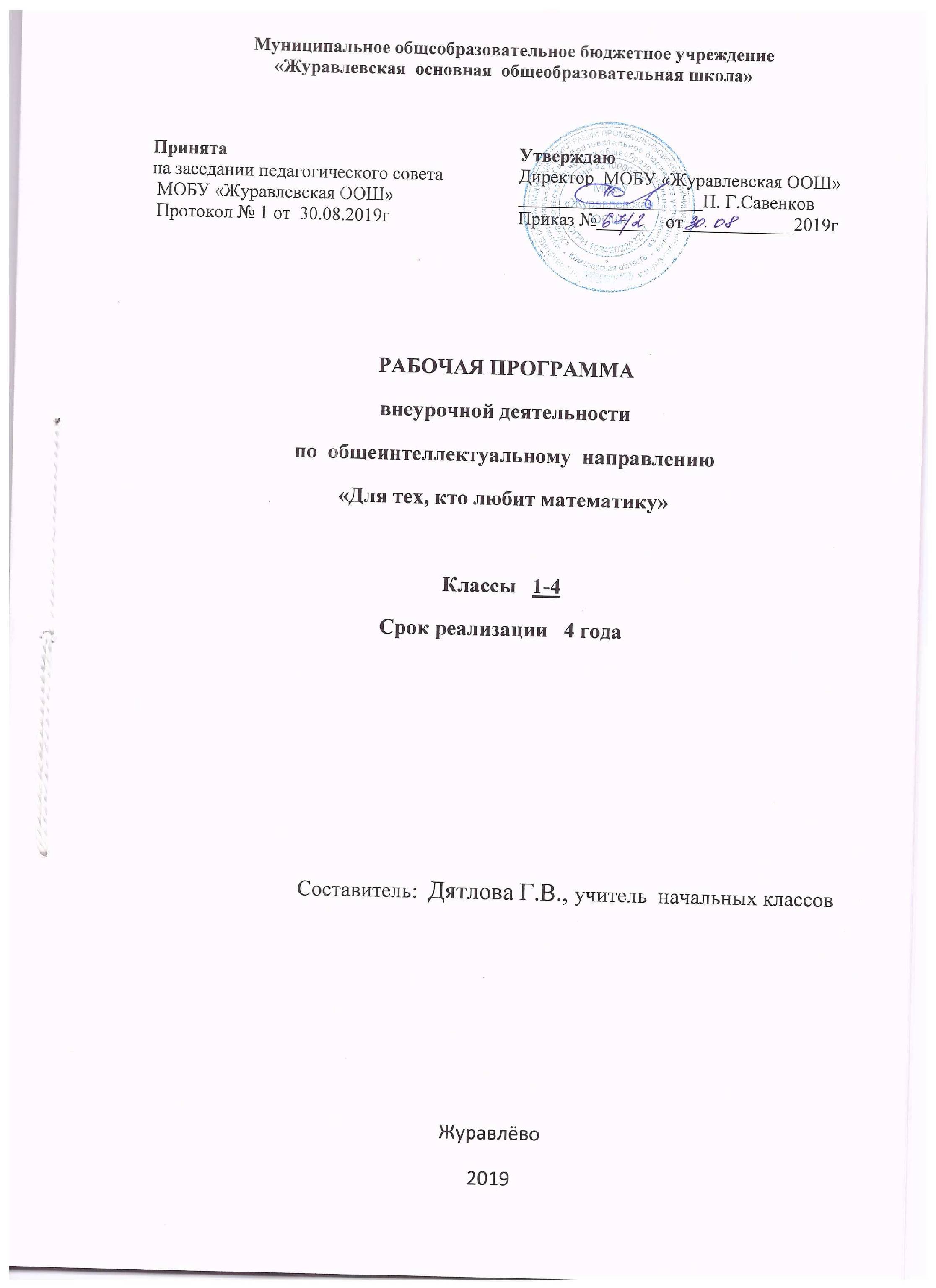 Содержание1. Результаты освоения курса внеурочной деятельности… ……….……………………..2                                                                      2. Содержание курса внеурочной деятельности  с указанием                                                        форм организации и видов деятельности………………………………………………… 4                                                                      3. Тематическое планирование ………………………………………................................10Результаты освоения курса внеурочной деятельности Личностные результаты:формирование основ российской гражданской идентичности, чувства гордости за свою Родину, российский народ и историю России, осознание своей этнической и национальной принадлежности; формирование ценностей многонационального российского общества, становление гуманистических и демократических ценностных ориентаций;формирование целостного, социально ориентированного  взгляда на мир в его органичном единстве и разнообразии природы, народов, культур и религий;формирование уважительного отношения к  иному мнению, истории и культуре других народов;овладение начальными навыками адаптации динамично изменяющемся и развивающемся мире;принятие  и освоение социальной роли ученика, развитие мотивов учебной деятельности и формирование личностного смысла учения;развитие самостоятельности и личной ответственности за свои поступки, в том числе в информационной деятельности, на основе представлений о нравственных нормах, социальной справедливости и свободе;формирование эстетических потребностей, ценностей и чувств;развитие этических чувств, доброжелательности и эмоционально-нравственной отзывчивости, понимания и сопереживания чувствами других людей;развитие навыков сотрудничества со взрослыми и сверстниками в разных социальных ситуациях, умения не создавать конфликтов и находить выходы из спорных ситуаций;формирование установки на безопасный, здоровый образ жизни, наличие мотивации к творческому труду, работе на результат, бережному отношению к материальным и духовным ценностям.Матапредметные результаты:овладение способностью принимать и сохранять цели и задачи учебной деятельности, поиска средств её осуществления;освоение способов решения проблем творческого и поискового характера;формирование умения планировать, контролировать и оценивать учебные действия в соответствии с поставленной задачей и условиями ее реализации; определять эффективные способы достижения результата;формирование умения понимать причины успеха/неуспеха в учебной деятельности и способности конструктивно действовать даже в ситуациях неуспеха;освоение начальных форм познавательной и личностной рефлексии;использование знаково-символических средств представления информации для создания моделей изучаемых объектов и процессов, схем решения учебных и практических задач;активное использование речевых средств информационно – коммуникационных технологий (ИКТ) для решения коммуникативных и познавательных задач;использование различных способов поиска (в справочных источниках и открытом учебном информационном пространстве сети Интернет), сбора, обработки, анализа, организации, передачи и интерпритации информации в соответствии с коммуникативными и познавательными задачами и технологиями учебного предмета; в том числе умение вводить текст с помощью клавиатуры, фиксировать (записывать) в цифровой форме измеряемые величины и анализировать изображения, звуки, готовить своё выступление и выступать с аудио-, видео- и графическим сопровождением; соблюдать нормы информационной избирательности, этики и этикета;овладение навыками смыслового чтения текстов различных стилей и жанров в соответствии с целями и задачами; осознанно строить речевое высказывание в соответствии с задачами коммуникации и составлять тексты в устной и письменной формах;овладение логическими действиями сравнения, анализа, синтеза, обобщения, классификации по родо-видовым признакам, установление аналогий и причинно-следственных связей, построения рассуждений, отнесения к известным понятиям;готовность слушать и вести диалог; готовность признавать возможность существования различных точек зрения и права каждого иметь свою; излагать свое мнение и аргументировать свою точку зрения и оценку событий;определение общей цели и путей её достижения; умение договориться о распределении функций и ролей в совместной деятельности; осуществлять взаимный контроль в совместной деятельности, адекватно оценивать собственное поведение и поведение окружающих;готовность конструктивно разрешать конфликты посредством учёта интересов сторон и сотрудничества;овладение начальными сведениями о сущности и особенностях объектов, процессов и явлений действительности( природных, социальных, культурных, технических и др.) в соответствии с содержанием конкретного учебного предмета;овладение базовыми предметными и межпредметными понятиями, отражающими существенные связи и отношения между объектами и процессами;умение работать в материальной и информационной среде начального общего образования (в том числе с учебными моделями) в соответствии с содержанием конкретного учебного предмета; формирование начального уровня культуры пользования словарями в системе УУД.2.Содержание курса внеурочной деятельности с указанием форм организации и видов деятельности1 классЯ считаю до десяти. Решение нестандартных заданий. Игра-соревнование «Сосчитай-ка», «Проверяй-ка». Уметь определять  главное и существенное на основе развивающих заданий.Игровые занимательные задачи. Решение нестандартных задач. Работа в группах. Игры «Заменяй-ка», «Поразмысли-ка». Уметь переключать, распределять внимание.Знать значение слов и выражений.Фантазируем. Конструируем. Конструирование фигур на плоскости из различного материала. Работа в группах. Игра «Лабиринт». Уметь узнавать предметы по их  признакам. Уметь описывать предметы, ориентироваться в пространстве листа.Сказочные задачи. Решение нестандартных задач.  Работа в группах.Игры «Веселый мяч». Уметь излагать свои мысли ясно и последовательно.Найди сходство и различия. Работа в группах. Деление картинок на  группы. Игра «Собери грибы в лукошко». Уметь анализировать ситуацию.Узор из геометрических фигур. Конструирование на плоскости из геометрических фигур. Построение фигуры по точкам. Определение на что похоже?Игра «В стране Геометрии». Уметь описывать предметы, ориентироваться в пространстве листа.Забавная геометрия.    Решение геометрических заданий. Складывание заданного узора из геометрических фигур. Уметь анализировать ситуацию.  Задачи на смекалку.       Работа в группах. Решение нестандартных задач с помощью схем.Игра «Молчанка». Уметь излагать свои мысли ясно и последовательно.   Задачи в стихах.       Решение нестандартных задач.Игра «Поставь цветы в вазу». Уметь излагать свои мысли ясно и последовательно.   Что изменилось? Решение нестандартных заданий. Работа в группах. Рисование картинки по точкам. Определение на что похоже, дорисовывание до…. Уметь анализировать ситуацию.Вычисли и раскрась. Решение нестандартных заданий. Нахождение закономерности в узоре, построение такого же узора. Выделение в чертеже заданной фигуры.Уметь анализировать ситуацию.                                                                                                                                                          Преобразование фигур при помощи изменении  числа палочек. Работа в группах. Конкурс « Разминка».Уметь анализировать ситуацию.Срисовывание фигуры. Решение геометрических заданий. Путешествие по городу Геометрических фигур. Уметь анализировать ситуацию.Учимся отгадывать ребусы. Решение нестандартных заданий.  Разгадка «математических фокусов». Уметь излагать свои мысли ясно и последовательно.Волшебные превращения цифр.   Решение нестандартных заданий. Работа в группах. Математический хоккей. Уметь переключать, распределять внимание.    Математические игры.    Решение игровых заданий. Работа в группах. Ребусы, загадки, шарады. Уметь анализировать ситуацию.                                                                                                                      Обобщающая игра  «В царстве смекалки».     Решение игровых заданий. Работа в группах. Уметь анализировать ситуацию.                                                                                          Уметь определять  главное и существенное на основе развивающих заданий.                                                                                                                                                                      Логические цепочки.	Решение нестандартных заданий. Игры «Сосчитай-ка», «Проверяй-ка».Уметь определять  главное и существенное на основе развивающих заданий.2 класс Логические цепочки.Магические квадраты.	Решение нестандартных задач. Работа в группах. Игры «Заменяй-ка», «Поразмысли-ка».Уметь переключать, распределять внимание.Знать значение слов и выражений.Занимательная геометрия.	Конструирование фигур на плоскости из различного материала. Работа в группах.Путешествие по городу Геометрических фигур. Уметь узнавать предметы по их  признакам.Уметь описывать предметы, ориентироваться в пространстве листа.Задачи в стихах.	Решение нестандартных задач.  Работа в группах.Игра «Быстрый счетчик». Уметь излагать свои мысли ясно и последовательно.Наглядная геометрия.	Конструирование фигур. Решение геометрических заданий. Работа в группах. Деление картинок на  группы.Уметь анализировать ситуацию.Задания на логическое мышление.	Решение нестандартных заданий. Работа в группах. Конкурс «Смекалка». Уметь анализировать ситуацию, описывать предметы, ориентироваться в пространстве листа.Математический тренажёр.	Решение нестандартных заданий. Работа в группах. Игра «Математический Хоккей». Уметь анализировать ситуацию.Нестандартные задачи.	Работа в группах. Решение нестандартных задач с помощью схем. Игра «Учитель-ученик». Уметь излагать свои мысли ясно и последовательно.Головоломки. Способы решения головоломок. Решение нестандартных заданий.  Разгадка «математических фокусов». Уметь излагать свои мысли ясно и последовательно, решать головоломки.Задачи повышенной сложности.	Решение нестандартных заданий. Работа в группах.Конкурс «Смекалка». Уметь анализировать ситуацию.Математическая игра.	Решение игровых заданий. Работа в группах.Игра «Лабиринт».   Уметь анализировать ситуацию.В царстве смекалки.	Решение нестандартных заданий. Нахождение закономерности в узоре, построение такого же узора. Работать в группах. Выделение в чертеже заданной фигуры. Уметь анализировать ситуацию.Тренажёр «Табличное умножение».	Отработка таблицы умножения на тренажёре «Табличное умножение». Использование ИКТ.Знать таблицу умножения. Уметь анализировать ситуацию.Игры с таблицей умножения.	Отработка таблицы умножения.Игра «Крестики-нолики».Знать таблицу умножения.Логические задачи.	Решение нестандартных заданий. Работа в группах. Математический футбол.Уметь переключать, распределять внимание.Забавная геометрия.	Построение фигуры по точкам. Определение на что похоже? Конструирование на плоскости из геометрических фигурСкладывание заданного узора из геометрических фигур.Уметь описывать предметы, ориентироваться в пространстве листа.Математический КВН.	Решение игровых заданий. Работа в группах. Уметь анализировать ситуацию. Уметь определять  главное и существенное на основе развивающих заданий.Обобщение знаний.	Решение нестандартных заданий. Работа в группах. Уметь переключать, распределять внимание.3 класс         Интеллектуальная разминка. 	Решение нестандартных заданий. Игра «Молчанка». Уметь определять  главное и существенное на основе развивающих заданий.В царстве смекалки.	Решение нестандартных задач. Работа в группах. Игры-соревнования «Заменяй-ка», «Поразмысли-ка». Уметь переключать, распределять внимание. Знать значение слов и выражений.Геометрия вокруг нас.	Конструирование фигур на плоскости из различного материала. Работа в группах.Путешествие в страну Геометрию. Уметь узнавать предметы по их  признакам.Уметь описывать предметы, ориентироваться в пространстве листа.От секунды до столетия.	Решение нестандартных задач.  Работа в группах.Математический футбол.Уметь излагать свои мысли ясно и последовательно.Числовые головоломки.	Конструирование фигур. Решение геометрических заданий. Работа в группах. Деление картинок на  группы.Игра «Лабиринт».Уметь анализировать ситуацию.Работа в группах. Деление картинок на  группы.Математические фокусы.	Решение нестандартных заданий. Работа в группах. Игра «Магические квадраты».Уметь анализировать ситуацию, описывать предметы, ориентироваться в пространстве листа.Конструирование на плоскости из геометрических фигур. Числа-великаны.	Решение нестандартных заданий. Работа в группах. Игра «Собери грибы в лукошкоУметь анализировать ситуацию.Математические игры.	Работа в группах. Решение нестандартных задач с помощью схем.Игра «Веселый мяч».Уметь излагать свои мысли ясно и последовательно.Секреты чисел.	Способы решения головоломок. Решение нестандартных заданий.  Разгадка «математических фокусов». Уметь излагать свои мысли ясно и последовательно, решать головоломки.Задачи с многовариантными решениями.	Решение нестандартных заданий. Работа в группах. Игра «Быстрый счетчик». Уметь анализировать ситуацию.Мир занимательных задач.Решение нестандартных заданий. Нахождение закономерности в узоре, построение такого же узора. Выделение в чертеже заданной фигуры Игра «Крестики-нолики». Уметь анализировать ситуациюТайны окружности.	Решение нестандартных заданий. Нахождение закономерности в узоре, построение такого же узора. Выделение в чертеже заданной фигуры.Игра «Поставь цветы в вазу». Уметь анализировать ситуацию.Работать в группах.Умножение, деление Упражнения, игры, задачи.		Отработка таблицы умножения на тренажёре «Табличное умножение». Использование ИКТ. Знать таблицу умножения. Уметь анализировать ситуацию.                                                                               Решение нестандартных задач.	Отработка таблицы умножения.Игра «Учитель-ученик»,Знать таблицу умножения.Римские цифры.	Решение нестандартных заданий. Работа в группах.Уметь переключать, распределять внимание.Геометрический калейдоскоп.	Построение фигуры по точкам. Определение на что похоже?Складывание заданного узора из геометрических фигур. Уметь описывать предметы, ориентироваться в пространстве листа.Конструирование на плоскости из геометрических фигур.Секреты задач.	Решение нестандартных заданий. Нахождение закономерности в узоре, построение такого же узора. Выделение в чертеже заданной фигуры. Уметь анализировать ситуацию.Работать в группах.Математический КВН.	Решение игровых заданий. Работа в группах.Конкурсы, ребусы, математические загадки.  Уметь анализировать ситуацию. Уметь определять  главное и существенное на основе развивающих заданий.         4 класс«Математика – царица наук».	Решение нестандартных заданий. Разгадка «математических фокусов».Уметь определять  главное и существенное на основе развивающих заданий.                                                                                                                   Конкурс эрудитов.	Решение нестандартных задач. Работа в группах.Игры-соревнования.Уметь переключать, распределять внимание.Знать значение слов и выражений.Задачи с изменением вопроса.	Инсценирования задач. Конкурс на лучшее инсценирование математической задачи.Проектная деятельность «Великие математики».	Работа со словарями, энциклопедиями. Конкурс буклетов о великих математиках. Уметь работать со словарями, энциклопедиями. Уметь оформлять буклеты.«Путешествие в Страну Геометрию».	Запись геометрических понятий, решение геометрических заданий. Геометрические упражнения.Уметь ориентироваться в пространстве листа.Построение чертежей на нелинованной бумаге.	Упражнения с построением чертежей на нелинованной бумаге. Практическая работа. Выставка «Я – чертёжник!» Уметь анализировать ситуацию. Уметь описывать предметы, ориентироваться в пространстве листа.Решение геометрических задач.	Построение фигуры по точкам. Определение на что похоже? Складывание заданного узора из геометрических фигур. Конструирование на плоскости из геометрических фигур.Уметь описывать предметы, ориентироваться в пространстве листа.Преобразование фигур на плоскости.Конструирование фигур на плоскости из различного материала.Уметь ориентироваться в пространстве листа.Симметрия фигур.	Создание мини-альбома «Узоры геометрии». Выставка альбомов «Узоры геометрии».Уметь оформлять альбом.Проектная деятельность «Зрительный образ квадрата».	Работа над проектом «Наша детская площадка». Защита проекта. Уметь излагать свои мысли ясно и последовательно, защищать проект.Компьютерные математические игры.	Сообщения о домашних компьютерных математических играх. Уметь излагать свои мысли ясно и последовательно, работать на компьютере.Задачи на противоречия.	Решение игровых заданий «Богатыри и разбойники». Уметь анализировать ситуацию.Открытие нуля.	Исследовательская работа «Почему так?»Уметь анализировать ситуацию.Работать в группах, излагать свои мысли ясно и последовательно.Математика в играх и задачах.	Использование ИКТ. ПрезентацияУметь излагать свои мысли ясно и последовательно, работать на компьютере.Игра «Гонка за лидером: меры в пословицах».	Повторение единиц измерения. Уметь анализировать ситуацию. Анализ проблемных ситуаций во многоходовых задачах.	Работа в группах. Решение задач повышенной сложности Уметь переключать, распределять внимание, работать в группах.Задачи-смекалки. Работа в группах. Решение задач повышенной сложности Уметь переключать, распределять внимание, работать в группах.Логическая игра «Молодцы и хитрецы». Решение нестандартных заданий. решение задач на упорядочивание множеств. Уметь анализировать ситуацию. Работать в группах.Конкурс знатоков.	Решение игровых заданий. Работа в группах.Конкурсы, ребусы, математические загадки.  Уметь анализировать ситуацию. Уметь определять  главное и существенное на основе развивающих заданий.Тематическое планирование1 класс (33 ч.)                                                                2 класс (34 ч.)3 класс (34 ч.)                                                               4 класс (34 ч.)№п/пТемаКол-во часов№п/пТемаКол-во часов1-2Я считаю до десяти.23-4Игровые занимательные задачи.25-6Фантазируем. Конструируем.27-8Сказочные задачи.29-10Найди сходство и различия.211-12 Узор из геометрических фигур.213-14Забавная геометрия.215-16Задачи на смекалку217-18Задачи в стихах.219-20Что изменилось?221-22Вычисли и раскрась.223-24Преобразование фигур при помощи изменения числа палочек.225-26Срисовывание фигуры.227-28Учимся отгадывать ребусы.229-30Волшебные превращения цифр.231Математические игры. Обобщающая игра «В царстве смекалки».132Математические игры. Обобщающая игра «В царстве смекалки».133Математическая олимпиада.1№п/пТемаКол-во часов№п/пТемаКол-во часов1-2Логические цепочки.23-4Магические квадраты.25-6Занимательная геометрия.27-8Задачи в стихах.29-10Наглядная геометрия.211-12Задания на логическое мышление.213-14Математический тренажёр.215-16Нестандартные задачи.217-18Головоломки.219-20Задачи повышенной сложности.221-22Математическая игра.223-24В царстве смекалки.225-26Тренажёр «Табличное умножение».227-28Игры с таблицей умножения.229-30Логические задачи.231-32Забавная геометрия.233Математический КВН.134Обобщение знаний.1№п/пТемаКол-во часов№п/пТемаКол-во часов1-2Интеллектуальная разминка. 23-4В царстве смекалки.25-6Геометрия вокруг нас.27-8От секунды до столетия.29-10Числовые головоломки.211-12Математические фокусы.213-14Числа-великаны.215-16Математические игры.217-18Секреты чисел.219-20Задачи с многовариантными решениями.221-22Мир занимательных задач.223-24Тайны окружности.225-26Умножение, деление Упражнения, игры, задачи.	227-28Решение нестандартных задач.229-30Римские цифры.231-32Геометрический калейдоскоп.233Секреты задач.134Математический КВН.1№п/пТемаКол-во часов№п/пТемаКол-во часов1-2 «Математика – царица наук».23-4 Конкурс эрудитов.25-6Задачи с изменением вопроса.27-8Проектная деятельность «Великие математики»29-10 «Путешествие в Страну Геометрию»211-12Построение чертежей на нелинованной бумаге.213-14Решение геометрических задач.215-16Преобразование фигур на плоскости.217-18Симметрия фигур.219-20Проектная деятельность «Зрительный образ квадрата».221-22Компьютерные математические игры.223-24Задачи на противоречия.225-26Открытие нуля.227-28Математика в играх и задачах.229-30Игра «Гонка за лидером: меры в пословицах».231Анализ проблемных ситуаций во многоходовых задачах.132Задачи-смекалки.133Логическая игра «Молодцы и хитрецы».134Конкурс знатоков.1